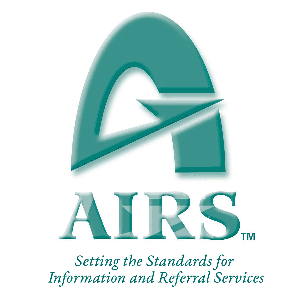 CALL FOR PROPOSALSSection 1: About the Presenter(s)Please copy and paste this section for additional presenters and complete all questions for each presenter.Question: Presenter InformationDescription:Please enter your full name, organization, city, state/province and email address as a continuous string (and kindly spell out state/province name in full). For example: Garry Oak, Mountain Lion Rehab Center, Cougarville, Oregon, Garry.Oak@mlrc.org. Question: Background and Qualifications Description:In 100 words or less, please provide a brief biographical sketch written in the third person and including the following; 1) current title and place of work, 2) mention of 2 or 3 relevant experiences or educational merits, 3) a statement of why you are passionate about this topic and 4) two personal things (hobbies, family, etc. ).Question: Have you presented at an AIRS Conference before?Description:No - This is my first timeYes - I have presented once or twice beforeYes - I have presented 3 or more times at an AIRS ConferenceSection 2: About the PresentationQuestion: Session TitleDescription:Please select a title that gives a clear idea of the content. Avoid lengthy, confusing or dull titles. Focus on either simple or catchy.Question:Session DescriptionDescription:In about 120 words, please describe the major concepts of your session and the target audience. This will be published in the conference program and serves as the prime description to participants. For support, please see the main CFP page for tools and ideas on crafting a description that will attract the right attendees to your session. Question:Session Objectives Description:State clearly and concisely the intended measurable learning outcomes using bullet points. Try to complete these objectives using active verbs. Please see main CFP page for tools and ideas on creating excellent action statements. Section 3: LogisticsQuestion:Which role in a typical I&R organization would most benefit from your presentation? lease underline or highlight all that apply. Description:Managers/SupervisorsCommunity Resource SpecialistCommunity Resource Specialist - Database CuratorsFiscal Resources DevelopmentOutreach PersonnelData and/or Tech StaffOtherQuestion:Which level of experience would your content be most beneficial to?Description:Beginners (1-2 years)Intermediate (3-4 years)Advanced (5 or more years)All levelsQuestion:Audio-Visual and Internet Needs: DescriptionsPlease indicate what tools you need to be successful in your presentation. Laptops will NOT be provided – you will need to bring your own. Please underline or highlight all that apply. Projector/Screen with HDMI cordMicrophoneFlipchart with markersSpeakers (for videos)Internet AccessHDMI cord adaptor for laptop (list type in OTHER)OtherQuestion:Workshop Length Description:All sessions are 75 minutes, but some can be ‘double-sessions’ (i.e. 2 x 75 minute timeslots). Please mark which one applies to your presentation.Single 75 minutes sessionDouble 75 minutes sessions (2 ½ hours)Question:Day and Time RestrictionsDescription:Will there be any days that you will NOT be in attendance at the conference? Please underline or highlight all that apply. Monday June 8th amMonday June 8th pmTuesday June 9th amTuesday June 9th pmWednesday June 10th amQuestion:Track AssignmentDescription:Which of the following tracks do you think would be the best fit for your session? Please underline or highlight all that apply. 211Aging and DisabilityDisasterManagementData and TechnologyResource DatabaseService DeliveryServing the MilitaryOther/Miscellaneous